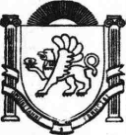 АДМИНИСТРАЦИЯЗыбинского сельского поселенияБелогорского районаРеспублики Крым  ПОСТАНОВЛЕНИЕ                     20 ноября  2019 г                                      село Зыбины                   	           № 127О внесении изменений в постановление № 06 от 02.02.2015г.« Об утверждении Положения о проверке достоверности и полноты сведений о доходах, об имуществе и обязательствах имущественного характера, предоставляемых гражданами, претендующими на замещение должностей муниципальной службы, и муниципальными служащими муниципального образованияЗыбинское селськое поселение, и соблюдения муниципальными служащими требований к служебному поведению»В соответствии с федеральными законами от 06.10.2003 № 131-ФЗ «Об общих принципах организации местного самоуправления в Российской Федерации», от 02.03.2007 № 25-ФЗ «О муниципальной службе в Российской Федерации», от 25.12.2008 № 273-ФЗ «О противодействии коррупции», Указом Президента Российской Федерации от 21.09.2009 № 1065 «О проверке достоверности и полноты сведений, представляемых гражданами, претендующими на замещение должностей федеральной государственной службы, и федеральными государственными служащими, и соблюдения федеральными государственными служащими требований к служебному поведению» с изменениями, законами Республики Крым от 22.07.2014            № 36-ЗРК «О противодействии коррупции в Республике Крым», от 21.08.2014 № 54-ЗРК «Об основах местного самоуправления в Республике Крым», от 16.09.2014 № 76-ЗРК «О муниципальной службе в Республике Крым», Уставом муниципального образования Зыбинское сельское поселение Белогорского района Республики Крым, администрация Зыбинского сельского поселения Белогорского района Республики Крым постановляет:1. Внести в Положение о проверке достоверности и полноты сведений, представляемых гражданами, претендующими на замещение должностей муниципальной службы администрации Зыбинского сельского поселения Белогорского района Республики Крым, и муниципальными служащими администрации Зыбинского сельского поселения Белогорского района Республики Крым, и соблюдения муниципальными служащими администрации Зыбинского сельского поселения Белогорского района  Республики Крым требований к служебному поведению, утвержденное постановлением администрации от 02.02.2015г. № 06, изменение, изложив пункт 18 в следующей редакции: « 18. На период проведения проверки муниципальный служащий может быть отстранен от замещаемой должности муниципальной службы (от исполнения должностных обязанностей) на срок, не превышающий 60 дней со дня принятия решения о ее проведении. Указанный срок может быть продлен до 90 дней лицом, принявшим решение о проведении проверки.На период отстранения муниципального служащего от замещаемой должности муниципальной службы (от исполнения должностных обязанностей) денежное содержание по замещаемой им должности сохраняется.».2. Настоящее постановление вступает в силу со дня подписания и подлежит обнародованию на официальной странице муниципального образования Зыбинское сельское поселение Белогорского района на портале Правительства Республики Крым rk.gov.ru в разделе «Белогорский район. Муниципальные образования района. Зыбинское сельское поселение», на  сайте администрации Зыбинского сельского поселения  в сети Интернет (зыбинское –сп.рф.). и на информационном стенде в здании администрации Зыбинского  сельского поселения по адресу: с. Зыбины ул. Кирова, 13.3. Контроль за исполнением настоящего постановления оставляю за собой. Председатель сельского совета-глава администрации Зыбинского сельского поселения                                                Т.А.Книжник                                    